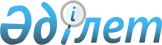 О внесении изменений в решение маслихата от 5 февраля 2020 года № 477 "Об утверждении Регламента собрания местного сообщества города Тобыл Костанайского района"Решение маслихата Костанайского района Костанайской области от 20 августа 2021 года № 79
      Костанайский районный маслихат РЕШИЛ:
      1. Внести в решение маслихата "Об утверждении Регламента собрания местного сообщества города Тобыл Костанайского района" от 5 февраля 2020 года № 477 (зарегистрировано в Реестре государственной регистрации нормативных правовых актов под № 8954) следующие изменения:
      в Регламенте собрания местного сообщества города Тобыл, утвержденном указанным решением:
      пункт 1 изложить в новой редакции:
      "1. Настоящий Регламент собрания местного сообщества города Тобыл Костанайского района (далее - Регламент) разработан в соответствии с пунктом 3-1 статьи 39-3 Закона Республики Казахстан "О местном государственном управлении и самоуправлении в Республике Казахстан" (далее - Закон), приказом Министра национальной экономики Республики Казахстан от 7 августа 2017 года № 295 "Об утверждении Типового регламента собрания местного соообщества" (зарегистрирован в Реестре государственной регистрации нормативных правовых актов под № 15630).";
      пункт 4 изложить в новой редакции:
      "4. Собрание проводится по текущим вопросам местного значения:
      обсуждение и рассмотрение проектов программных документов, программ развития местного сообщества;
      согласование проекта бюджета города районного значения и отчета об исполнении бюджета;
      согласование решений аппарата акима города районного значения по управлению коммунальной собственностью города районного значения (коммунальной собственностью местного самоуправления);
      образование комиссии местного сообщества из числа участников собрания в целях мониторинга исполнения бюджета;
      заслушивание и обсуждение отчета о результатах проведенного мониторинга исполнения бюджета города районного значения;
      согласование отчуждения коммунального имущества города районного значения;
      обсуждение актуальных вопросов местного сообщества, проектов нормативных правовых актов, затрагивающих права и свободы граждан;
      согласование представленных акимом района кандидатур на должность акима города районного значения для дальнейшего внесения в соответствующую районную избирательную комиссию для регистрации в качестве кандидата в акимы города районного значения;
      инициирование вопроса об освобождении от должности акима города районного значения;
      внесение предложений по назначению руководителей государственных учреждений и организаций, финансируемых из местного бюджета и расположенных на соответствующих территориях;
      другие текущие вопросы местного сообщества.";
      пункт 6 изложить в новой редакции:
      "6. О времени, месте созыва собрания и обсуждаемых вопросах, члены собрания оповещаются не позднее, чем за десять календарных дней до дня его проведения через средства массовой информации или иными способами, за исключением случая, предусмотренного подпунктом 4-3) пункта 3 статьи 39-3 Закона, согласно которому о времени, месте созыва собрания местного сообщества члены собрания местного сообщества оповещаются не позднее чем за три календарных дня до дня его проведения.
      По вопросам, вносимым на рассмотрение собрания, аппарат акима не позднее, чем за пять календарных дней до созыва собрания представляет членам собрания и акиму необходимые материалы в письменном виде или в форме электронного документа.";
      пункты 12, 13 изложить в новой редакции:
      "12. Собрание в рамках своих полномочий принимает решения большинством голосов присутствующих на созыве членов собрания.
      В случае равенства голосов председатель собрания пользуется правом решающего голоса.
      Решение собрания оформляется протоколом, в котором указываются:
      1) дата и место проведения собрания;
      2) количество и список членов собрания;
      3) количество и список иных присутствующих с указанием фамилии, имени, отчества (при его наличии);
      4) фамилия, имя, отчество (при его наличии) председателя и секретаря собрания;
      5) повестка дня, краткое содержание выступлений и принятые решения.
      Протокол подписывается председателем и секретарем собрания и в течение двух рабочих дней передается акиму города районного значения, за исключением случаев, когда протокол содержит решение собрания местного сообщества об инициировании вопроса о прекращении полномочий акима города районного значения.
      Протокол собрания местного сообщества с решением об инициировании вопроса о прекращении полномочий акима города районного значения подписывается председателем и секретарем собрания и в течение пяти рабочих дней передается на рассмотрения в соответствующий маслихат района.
      13. Решения, принятые собранием, рассматриваются акимом города районного значения в срок не более пяти рабочих дней.
      Аким вправе выразить несогласие с решением собрания местного сообщества, которое разрешается путем повторного обсуждения вопросов, вызвавших такое несогласие в порядке, предусмотренном главой 2 настоящего Регламента.
      В случае невозможности разрешения вопросов, вызвавших несогласие акима города районного значения, вопрос разрешается вышестоящим акимом после его предварительного обсуждения на заседании маслихата соответствующего района.".
      2. Настоящее решение вводится в действие по истечении десяти календарных дней после дня его первого официального опубликования.
					© 2012. РГП на ПХВ «Институт законодательства и правовой информации Республики Казахстан» Министерства юстиции Республики Казахстан
				
      Секретарь Костанайского районного маслихата 

М. Сартов
